                                                                                                         ПРОЄКТ             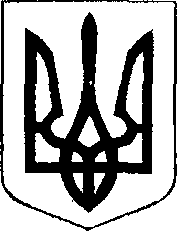 У К Р А Ї Н АЖовківська міська радаЛьвівського району Львівської області-а сесія VІІІ- демократичного скликанняРІШЕННЯ  від                        2022   року  №                                                                                       м. ЖовкваПро передачу матеріальних цінностей на баланс відділу соціального захистунаселення Жовківської міської ради    Керуючись ст.26 Закону України «Про місцеве самоврядування в Україні», враховуючи звернення відділу соціального захисту населення Жовківської міської ради від 14.11.2022 р. № 263 та висновок постійної комісії з питань комунального майна та господарства, приватизації, житлового господарства, транспорту, будівництва, благоустрою та енергозбереження, Жовківська міська радаВ И Р І Ш И Л А :1. Передати безкоштовно на баланс відділу соціального захисту населення Жовківської міської ради матеріальні цінності, отримані від Міністерства соціальної політики України в межах реалізації проєкту «Модернізація системи соціальної підтримки населення України» згідно додатку.2. Відділу соціального захисту населення Жовківської міської ради (Драган М.Б.) отримати матеріальні цінності та належно оприбуткувати згідно даних бухгалтерського обліку. 3.Утворити  комісію по передачі – прийманні матеріальних цінностей у складі:-  Марії Малачівської – першого заступника міського голови;- Любові Марич – начальника відділу бухгалтерського обліку та звітності Жовківської міської ради, головного бухгалтера;- Миколи Драгана – начальника відділу соціального захисту населення Жовківської міської ради;- Христини Смолій - головного спеціаліста - бухгалтера відділу соціального захисту населення Жовківської міської ради. 4. Начальнику відділу бухгалтерського обліку та звітності – головному бухгалтеру Жовківської міської ради (Марич Л.І.) підготувати акт приймання – передачі матеріальних цінностей. 5. Контроль за виконанням рішення покласти на постійну комісію з питань комунального майна та господарства, приватизації, житлового господарства, транспорту, будівництва, благоустрою та енергозбереження (Мариняк І.Г.).Міський  голова                                                                		  Олег ВОЛЬСЬКИЙ                                                                                                      Додаток    до рішення сесії Жовківської міської ради	     від «____»____________ 2022 р. № ____Перелік матеріальних цінностей, що передаються безкоштовно на балансвідділу соціального захисту населення Жовківської міської ради Секретар ради                                                                                                                Марта ГРЕНЬ№ п/пНайменування матеріальних цінностейІневентарний номерКількість, шт.Вартість, грн.Всього, грн.1.Персональний комп’ютер, тип I Dell OptiPlex 5090 Micro MFF10146064132898,5832898,582.Персональний комп"ютер, тип I Dell OptiPlex 5090 Micro MFF10146065132898,5832898,583.Персональний комп’ютер, тип I Dell OptiPlex 5090 Micro MFF10146066132898,5832898,584.Пакет офісних програм для персонального комп’ютера Microsoft Office Home and Business 2021 All Lng PK Lic Online Central/Eastern Euro Only Dw (електронний ключ)310213,6130640,835.Монітор Dell 24 E2422H1113024116235,686235,686.Монітор Dell 24 E2422H1113024216235,686235,687.Монітор Dell 24 E2422H1113024316235,686235,688.БФП А4 ч/б HP Laser Jet Pro MFP M428dw10146068117631,9217631,929.БФП А4 ч/б HP Laser Jet Pro MFP M428dw10146069117631,9217631,9210.БФП А4 ч/б HP Laser Jet Pro MFP M428dw10146070117631,9217631,9211.БФП А4 ч/б HP Laser Jet Pro MFP M428dw10146071117631,9217631,9212.ПК, тип 2 ACER TMP215-53 (ноутбук)10146053129488,9429488,9413.ПК, тип 2 ACER TMP215-53 (ноутбук)10146054129488,9429488,9414.Пакет офіс.програм для ПК1113014428337,6516675,3015.Мережевий маршрутизатор ASUS RT-AC95U1113014011930,821930,8216.Мережевий маршрутизатор ASUS RT-AC95U1113014111930,821930,82Всього:298086,11